附件2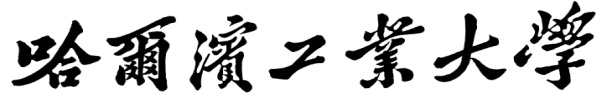 2019年创新创业教育课程立项申请书（竞赛指导与集训类）课程名称：                                     竞赛类别：□国家部委主办  □高教学会或教指委主办  □其他主办单位                              负 责 人：                                      所在单位：                                      联系电话：                                      申报日期：                                      哈尔滨工业大学本科生院二〇一九年七月课程负责人二、课程基本情况三、项目现有条件四、项目建设内容五、项目进度安排六、项目经费预算（经费需求及使用计划：万元）七、所在单位党委意见（对申请人思想政治素质和师德   师风情况的和鉴定意见）八、负责人签字：               ，    年    月    日九、审批意见负责人简介负责人简介负责人简介负责人简介负责人简介负责人简介负责人简介负责人简介负责人简介姓名性别性别年龄学历学位学位电话职称职务职务邮箱（学习、教学和科研等工作经历；近三年在竞赛指导方面的经历和取得的成绩；说明讲授本科生课程情况）（学习、教学和科研等工作经历；近三年在竞赛指导方面的经历和取得的成绩；说明讲授本科生课程情况）（学习、教学和科研等工作经历；近三年在竞赛指导方面的经历和取得的成绩；说明讲授本科生课程情况）（学习、教学和科研等工作经历；近三年在竞赛指导方面的经历和取得的成绩；说明讲授本科生课程情况）（学习、教学和科研等工作经历；近三年在竞赛指导方面的经历和取得的成绩；说明讲授本科生课程情况）（学习、教学和科研等工作经历；近三年在竞赛指导方面的经历和取得的成绩；说明讲授本科生课程情况）（学习、教学和科研等工作经历；近三年在竞赛指导方面的经历和取得的成绩；说明讲授本科生课程情况）（学习、教学和科研等工作经历；近三年在竞赛指导方面的经历和取得的成绩；说明讲授本科生课程情况）（学习、教学和科研等工作经历；近三年在竞赛指导方面的经历和取得的成绩；说明讲授本科生课程情况）团队成员团队成员团队成员团队成员团队成员团队成员团队成员团队成员团队成员姓名所在单位所在单位性别性别年龄职称职称分工课程中文名称课程英文名称学时/学分课程容量（人）适合学生学科适合学生年级计划开设时间 2020春□ 2020夏□ 2020秋□ 2020冬计划开设校区□ 一校区□ 二校区针对哪些学科竞赛？近三年学生参与及获奖情况目前竞赛组织情况及未来设想预期成果形式及数量；成果实施范围及受益面。1、前期工作基础2、现有的实践活动及场地条件3、政策支持保障等1、运行定位与教学目标2、教学环节及时间安排3、教学内容（包括理论教学内容、实践实训内容、讲座、参观、交流等内容）与学时学分安排4、课程大纲5、考核方式与成绩管理6、师资安排计划7、场地条件等软硬件设施建设计划序号支出项目金额计算依据12345总计党支部书记（签字）：          学院党委负责人签字：          （公章）  2019年    月    日院系审批意见：主管领导签字：           单位公章     2019年    月    日评审专家意见：专家组组长签字：2019年    月    日